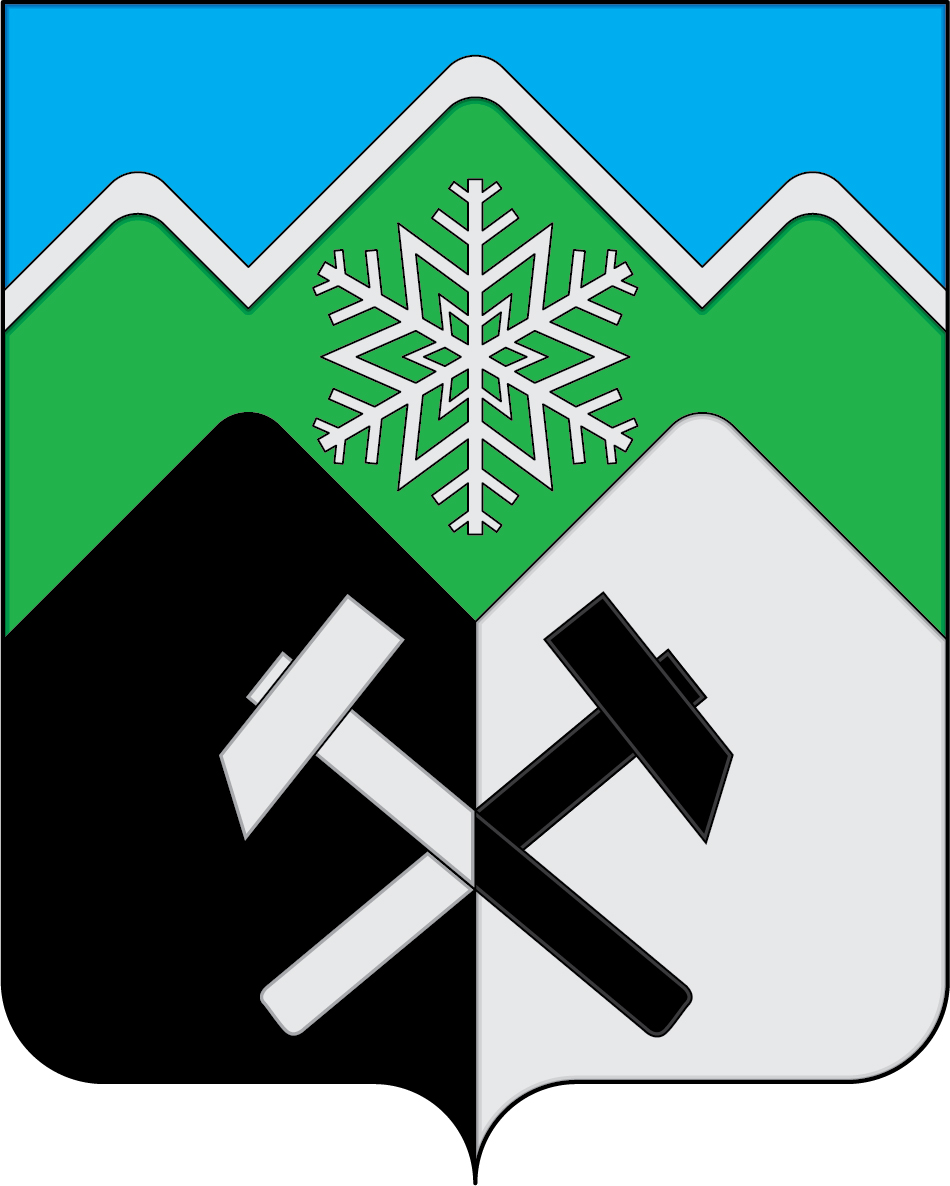 КЕМЕРОВСКАЯ ОБЛАСТЬ - КУЗБАССТАШТАГОЛЬСКИЙ МУНИЦИПАЛЬНЫЙ РАЙОНАДМИНИСТРАЦИЯ ТАШТАГОЛЬСКОГОМУНИЦИПАЛЬНОГО РАЙОНАПОСТАНОВЛЕНИЕот «13» августа 2020г. № 900-пОб установлении предельной стоимости платных образовательных услуг Муниципального бюджетного учреждения дополнительного образования «Школа искусств №64»В соответствии с Федеральным законом РФ от 29.12.2012г. № 273-ФЗ «Об образовании в Российской Федерации», Федеральным законом от 06.10.2003 № 131-ФЗ «Об общих принципах организации местного самоуправления в Российской Федерации», Уставом муниципального образования «Таштагольский муниципальный район», администрация Таштагольского муниципального района постановляет:1. Установить тарифы на платные образовательные услуги муниципального бюджетного учреждения дополнительного образования «Школа искусств №64» (Приложение № 1).2. Признать утратившим силу постановление Администрации Таштагольского муниципального района от 14.06.2018г. № 431-п «Об установлении предельной стоимости платных образовательных услуг Муниципального бюджетного учреждения дополнительного образования «Школа искусств №64».3. Пресс-секретарю Главы Таштагольского муниципального района (М.Л. Кустова) разместить на официальном сайте администрации Таштагольского муниципального района в информационно-телекоммуникационной сети «Интернет».4. Контроль за исполнением настоящего постановления возложить на и.о. заместителя Главы Таштагольского муниципального района по социальным вопросам В.В. Губайдулину.5. Постановление вступает в силу с момента его официального опубликования, но не ранее 01.09.2020г.ГлаваТаштагольского муниципального района				В.Н. МакутаПриложение № 1к постановлению администрацииТаштагольского муниципального района№ _____ от «__»__________2020г.Тарифы на платные образовательные услугиМуниципального бюджетного учреждения дополнительного образования«Школы искусств №64»1 урок – 40 минут (академический час)№Наименование дополнительных платных услугКол-во занятий в неделюНаполняемость группы, чел.Стоимость в месяц/ час1ДООП «Хореография» (для взрослых)2 урокамелкогрупповые1 300 руб.ДООП «Инструментальное музицирование» для детей от 12 лет и взрослых. /Срок обучения 3 года2 урокаИндивидуальные1 500 руб.ДООП «Эстрадный вокал» для детей от 12 лет и взрослых. /Срок обучения 3 года2 урокаИндивидуальные1 500 руб.2консультации по подготовке к поступлению в учреждения профессионального образования;консультации для поступающих учащихся;1 занятие(1 час)Индивидуальные500 руб.3Углубленное обучение отдельных предметов(музыкальная литература, сольфеджио)1 урокмелкогрупповые400 руб.4Обучение по программам ДПОП:ФортепианоНародные инструментыИскусство театраХореографическое творчествоХоровое пениепо учебному планупо учебному плану800 руб.800 руб.800 руб.900 руб.800 руб.5Обучение по программам ДООП:Инструментальное музицирование (7 – 17 лет)Раннее музыкальное развитие (4 – 7 лет)Театр (12 – 17 лет)Хореография (12 – 17 лет)Хореография (4 – 7 лет)Эстрадный вокал (4 – 17 лет)по учебному планупо учебному плану800 руб.800 руб.800 руб.900 руб.900 руб.1 000 руб.